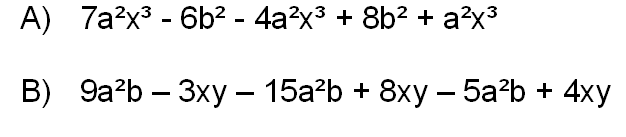 RESPUESTAS 14b2 + 12a2x311a2b+9xy